Ur. broj:  23/19 -OKGFMostar, 10. 05. 2019.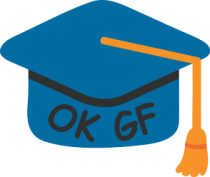 Izvješće o sastanku Predsjednice OKGF sa Upravom fakulteta i Voditeljicom provedbe Akcijskog plana Strategije SUM-aNazočni:	Dekanica : dr.sc. Maja PrskaloProdekanica za znanost: izv.prof. dr.sc. Amira GalićProdekan za nastavu: doc. dr.sc. Dragan ĆubelaPredsjednica OKGF: mr.sc. Tatjana Džeba, viši asistentVoditeljica provedbe Sveučilišnog Akcijskog plana za GF: Kristina Miletić, viši asistentDnevni red:	Praćenje provedbe aktivnosti GF po Akcijskom planu AZVO-a RH,  i Akcijskog plana provedbe Strategije Sveučilišta.Na sastanku su analizirane sve točke planiranih aktivnosti po Akcijskom planu AZVO-a RH,  i planiranih predloženih aktivnosti GF po Akcijskom planu provedbe Strategije Sveučilišta, dosadašnja provedba aktivnosti, praćenje aktivnosti koje su u tijeku  i analiza nadolazećih planiranih aktivnosti. Između ostalog stavio se naglasak na slijedeće aktivnosti : -na predstojećoj studentskoj anketi i poticanju na izlaznost, -potrebi održavanju ankete o radu stručnih službi krajem listopada, -izdavanju knjiga, -poticanju znanstveno istraživanja, -održavanju prezentacija u organizaciji Alumni kluba GF, -imenovanju osobe za praćenju provedbe Naputka o diplomskim radovima, -objavljivanju u e-Zborniku, -poticanje na međunarodnu suradnju te korištenje stipendija za Erasmus razmjenu studenata, nastavnika i osoblja, -uvođenje linkova u Akcijske planove kao dokaza o izvršenim aktivnostima, učestvovanju na znanstvenim konferencijama itd. 			Predsjednica OKGF:____________________________mr.sc. Tatjana Džeba, dipl.ing.građ.